Madrid, 22 de marzo de 2019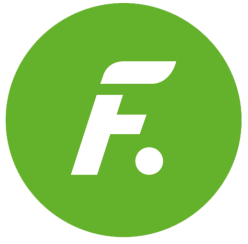 PROGRAMACIÓN DE FDF PARA EL DOMINGO 24 DE MARZO24/03/2019DOMINGOFDFH.PrevCalf.Programa                                                            Ep./Serie8:10+7CASO ABIERTO: 'EL NIÑO EN LA CAJA'148:55+7CASO ABIERTO: 'REVOLUCIÓN'379:45+7CASO ABIERTO: 'BABY BLUES'7310:30+7CASO ABIERTO: 'SALVAR A SAMMY'7411:20+7CASO ABIERTO: 'PROTECCIÓN A TESTIGOS'12612:05+16MENTES CRIMINALES: SIN FRONTERAS: 'GUAPA COMO YO'1712:50+16MENTES CRIMINALES: 'EL HOMBRE DE ARENA'25013:40+16MENTES CRIMINALES: 'UN BONITO DESASTRE'25114:25+12LA QUE SE AVECINA: 'UN PARTO, UN CRUCERO Y UN RESORT GOLF Y SPA'2715:55+12AÍDA: 'CENA, LA PRINCESA GUERRERA'15517:00+12AÍDA: 'EL ARDIENTE INGLÉS'15618:00+12LA QUE SE AVECINA: 'UNOS PITUFOS TERRORISTAS, UN PAJARRACO TRISTE Y EL MANDANGA STYLE'10220:15+12LA QUE SE AVECINA: 'UNAS MARIPOSILLAS, UNA MULTIORGÁSMICA Y UNA VARICELA ASESINA'10322:30+12CINE: 'DIVERGENTE'Título original: ‘DIVERGENT'Int.: Shailene Woodley, Theo James, Ashley JuddDtor.: Neil BurgerEE.UU/FICCIÓN/2014Sinopsis: en un mundo en el que la sociedad se divide en cinco categorías (Verdad, Abnegación, Osadía, Cordialidad y Erudición), los jóvenes deben elegir, atendiendo a sus virtudes más destacadas, a qué facción pertenecer. Beatrice sorprende a su familia con su decisión. Pero ella es diferente y guarda un secreto del que podría depender el orden de la sociedad.1:05+12LA QUE SE AVECINA: 'UNA NOVIA A DIETA, UN POBLADO TONGOLIKI Y UNA FRÄULEIN DE LA GESTAPO'612:25+7CINE: 'RUBY SPARKS'Título original: ‘RUBY SPARKS'Int.: Paul Dano, Zoe Kazan, Chris Messina Dtor.: Jonathan Dayton, Valerie FarisEE.UU/COMEDIA/2012Sinopsis: Calvin Weir-Fields es genio novelista que sufre un bloqueo creativo agravado por su deprimente vida amorosa. Finalmente, consigue crear el personaje femenino de sus sueños, Ruby Sparks, que acaba convirtiéndose en real y compartiendo la vida con él.4:00TPMIRAMIMÚSICA5:40TPLA TIENDA EN CASA